Beth yw'r prif rwystr i gydraddoldeb rhwng y rhywiau a sut ddylid mynd i'r afael â hyn? Sut mae rhyfel Rwsia yn Wcráin wedi llywio ein dealltwriaeth ynglŷn â diogelwch yn Ewrop? Ai Unol Daleithiau America yw’r grym pennaf byd-eang o hyd? ‘Canrif Asiaidd fydd yr 21ain ganrif.’ Trafodwch.Ai seiberderfysgaeth yw'r bygythiad pennaf i ddiogelwch byd-eang? Pam fod poblyddiaeth ar gynnydd ledled y byd a pha effaith y mae’n ei chael ar gysylltiadau rhyngwladol? Yng nghyd-destun dirwasgiad, a oedd yn bolisi da i'r DU 'leihau dros dro' ei hymrwymiad i wario 0.7% o Gynnyrch Mewnwladol Crynswth (GDP) ar gyllid datblygu byd-eang?  Sut mae'r helbul yng ngwleidyddiaeth Prydain wedi effeithio ar statws rhyngwladol y Deyrnas Unedig? A yw system y Cenhedloedd Unedig, gan gynnwys y Cyngor Diogelwch Cenedlaethol, yn addas i'r diben? 'Nid cyfarfodydd COP fydd yn datrys y newid hinsawdd ond y bobl sy'n ymgyrchu ar y strydoedd a gweithredu yn eu bywydau eu hunain'. Ydych chi’n cytuno â’r datganiad hwn? 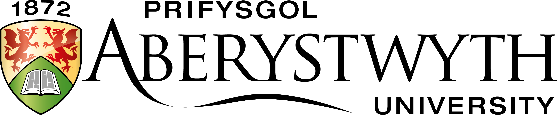 Arholiad MynediadChwefror 2023GWLEIDYDDIAETH RYNGWLADOLAmser: 1.5 awr (90 munud)Atebwch DDAU gwestiwnGWLEIDYDDIAETH RYNGWLADOLAmser: 1.5 awr (90 munud)Atebwch DDAU gwestiwn